О внесении изменений в решение Думы Дальнереченского городского округа от 27.01.2017  № 01 «О порядке определения размера арендной платы за использование земельных участков, находящихся в собственности Дальнереченского городского округа, предоставленных в аренду без торгов»В соответствии со статьей 11, подпунктом 3 пункта 3 статьи 39.7, статьи 65 Земельного кодекса Российской Федерации, статьей 51 Федерального закона от 06.10.2003 № 131-ФЗ «Об общих принципах организации местного самоуправления в Российской Федерации», постановлением Правительства Российской Федерации от 16.07.2009  № 582 «Об основных принципах определения арендной платы при аренде земельных участков, находящихся в государственной или муниципальной собственности, и о правилах определения размера арендной платы, а также порядка, условий и сроков внесения арендной платы за земли, находящиеся в собственности Российской Федерации», Законом Приморского края от  29.12.2003  № 90-КЗ «О регулировании земельных отношений в Приморском крае», Постановлением Администрации Приморского края  от 11.03.2015 № 75-па (в ред. от 11.08.2016) «О порядке определения  размера арендной платы за использование земельных участков, государственная собственность на которые не разграничена территории  Приморского края, предоставленных в аренду без проведения торгов», руководствуясь Уставом Дальнереченского городского округа, Дума Дальнереченского городского округаРЕШИЛА:1. Внести в решение Думы Дальнереченского городского округа от 27.01.2017 № 01 «О порядке определения размера арендной платы за использование земельных участков, находящихся в собственности Дальнереченского городского округа, предоставленных в аренду без торгов» следующие изменения:1.1. Пункт 11.8. раздела 11 приложения  к Порядку определения размера арендной платы за использование земельных участков, находящихся в собственности Дальнереченского городского округа, предоставленных в аренду без торгов, о ставках арендной платы за использование  земельных участков, находящихся в собственности  Дальнереченского городского округа, изложить в следующей редакции:Настоящее решение подлежит обнародованию и размещению на официальном сайте Дальнереченского городского округа.Настоящее решение распространяется на правоотношения, возникшие с 05.07.2022.Глава Дальнереченского городского округа                                                                          С.В. Старков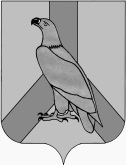 ДУМА ДАЛЬНЕРЕЧЕНСКОГОГОРОДСКОГО ОКРУГАПРИМОРСКОГО КРАЯРЕШЕНИЕДУМА ДАЛЬНЕРЕЧЕНСКОГОГОРОДСКОГО ОКРУГАПРИМОРСКОГО КРАЯРЕШЕНИЕДУМА ДАЛЬНЕРЕЧЕНСКОГОГОРОДСКОГО ОКРУГАПРИМОРСКОГО КРАЯРЕШЕНИЕДУМА ДАЛЬНЕРЕЧЕНСКОГОГОРОДСКОГО ОКРУГАПРИМОРСКОГО КРАЯРЕШЕНИЕ26 июля 2022 г.  г. Дальнереченск                      № 8411.8.Размещение базовых станций сотовой связи     5